НАСТАВНО-НАУЧНОМ  ВИЈЕЋУФИЛОЗОФСКОГ ФАКУЛТЕТАСЕНАТУ УНИВЕРЗИТЕТА У ИСТОЧНОМ САРАЈЕВУПредмет: 	Извјештај комисије о пријављеним кандидатима за избор у академско звање вишег асистента, ужа научна област Методологија социјалних истраживања, ужа образовна област Методологија социјалних истраживања, предмети: Методологија социолошких истраживања, Статистика у социологији и социјалном раду, Социологија науке, Квантитативне и квалитативне методе истраживања, Студијско-истраживачки рад, Методологија научно-истраживачког радаОдлуком Наставно-научног вијећа Филозофског факултета у Палама Универзитета у Источном Сарајеву број 2133/18 од 13.7.2018. године, именовани смо у Комисију за разматрање конкурсног материјала и писање извјештаја по конкурсу објављеном у дневном листу Глас Српске од 4.7. 2018.  године за избор у академско звање8T виши асистент, ужа научна  област 8TМетодологија социјалних истраживања, 8Tужа образовна област 8TМетодологија социјалних истраживања, предмети: Методологија социолошких истраживања, Статистика у социологији и социјалном раду, Социологија науке, Квантитативне и квалитативне методе истраживања, Студијско-истраживачки рад, Методологија научно-истраживачког радаПОДАЦИ О КОМИСИЈИНа претходно наведени конкурс пријавио се 1 (један)  кандидат:1. Миле (Милош) ВукајловићНа основу прегледа конкурсне документације, а поштујући прописане члановеP1FP 77, 78 и 87 Закона о високом образовању (Службени гласник Републике Српске бр. 73/10, 104/11, 84/12, 108/13, 44/15, 90/16), чланове 148 и 149 Статута Универзитета у Источном Сарајеву и чланове 5, 6, 37, 38 и 39P2FP Правилника о поступку и условима избора академског особља Универзитета у Источном Сарајеву, Комисија за писање извјештаја о пријављеним кандидатаима за изборе у звања Наставно-научном вијећу Филозофског факултета и Сенату Универзитета у Источном Сарајеву подноси слиједећи извјештај на даље одлучивање:ИЗВЈЕШТАЈКОМИСИЈЕ О ПРИЈАВЉЕНИМ КАНДИДАТИМА ЗА ИЗБОР У ЗВАЊЕДруги кандидат и сваки наредни ако их има (све поновљено као за првог кандидата).Ч Л А Н О В И   К О М И С И Ј Е:Проф. др Лазо Ристић, редовни професор, Факултет политичких наука Бања Лука, Универзитет у Бањој Луци, (ужа научна област Методологија социјалних истраживања),  предсједникПроф. др Биљана Милошевић Шошо, ванредни професор, Филозофски факултет Пале, Универзитет у Источном Сарајеву, (ужа научна област Посебне социологије),  чланПроф. др Драгомир Вуковић, ванредни професор, Факултет пословне економије Бијељина, Универзитет у Источном Сарајеву, (ужа научна област Посебне социологије),   чланЧ Л А Н  К О М И С И Ј Е:                                              		1. ________________________________Мјесто: ПалеДатум:   20. август 2018. годинеСастав комисијеP0FP са назнаком имена и презимена9T сваког члана, звања, називa научне области, научног поља и уже научне/умјетничке области за коју је изабран у звање, датума избора у звање и називa факултета, установе у којој је члан комисије запослен:1. Проф. др Лазо Ристић, редовни професор, предсједникНаучна област: Друштвене наукеНаучно поље: СоциологијаУжа научна област: Методологија социјалних истраживањаДатум избора у звање: 30. 6. 2011. годинеУниверзитет: Универзитет у Бањој ЛуциФакултет: Факултет политичких наука Бања Лука2.  Проф. др Биљана Милошевић Шошо, ванредни професор, чланНаучна област: Друштвене наукеНаучно поље: СоциологијаУжа научна област: Посебне социологијеДатум избора у звање: 15. 6. 2016. годинеУниверзитет: Универзитет у Источном СарајевуФакултет: Филозофски факултет Пале3. Проф. др Драгомир Вуковић, ванредни професор, чланНаучна област: Друштвене науке Научно поље: СоциологијаУжа научна област: Посебне социологије Датум избора у звање: 26.12.2013. годинеУниверзитет: Универзитет у Источном СарајевуФакултет: Факултет пословне економије БијељинаI   ПOДАЦИ О КОНКУРСУОдлука о расписивању конкурса, орган и датум доношења одлуке01-С-213-ХLVIII/18, Сенат Универзитета у Источном Сарајеву, 29.6. 2018. годинеДневни лист, датум објаве конкурсаГлас Српске, 4.7. 2018. годинеБрој кандидата који се бира1 (jедан)Звање и назив уже научне области, уже образовне области за коју је конкурс расписанВиши асистент, Методологија социјалних истраживања, Методологија социјалних истраживањаБрој пријављених кандидата1 (један)II   ПOДАЦИ О КАНДИДАТИМАПРВИ КАНДИДАТ1. ОСНОВНИ БИОГРАФСКИ ПОДАЦИИме (име једног родитеља) и презимеМиле (Милош) ВукајловићДатум и мјесто рођења24.3.1975.; Акмачићи, ШековићиУстанове у којима је кандидат био запосленБоксит Милићи, Општина Шековићи, CIPP Зворник, ADF Сарајево, Савез теледомова у БиХ, Асоцијација информатичара у Босни и Херцеговини, Универзитет у Источном СарајевуЗвања/радна мјеста2005–2008; Извршни директор2008–2011; Технички секретар2011–2013; Асистент2013-2018; Виши асистентНаучна областДруштвене наукеЧланство у научним и стручним организацијама или удружењимаЧлан Социолошког друштва Републике СрпскеЧлан Српског социолошког друштваЧлан ISA / Међународног удружења социолога2. СТРУЧНА БИОГРАФИЈА, ДИПЛОМЕ И ЗВАЊАОсновне студије/студије првог циклусаНазив институције, година уписа и завршетка Филозофски факултет Пале, Универзитет у Источном Сарајеву, 2006-2010Назив студијског програма, излазног модулаСоциологија, Дипломирани социологПросјечна оцјена током студијаP3FP, стечени академски назив8,90, Дипломирани социологПостдипломске студије/студије другог циклусаНазив институције, година уписа и завршеткаФилозофски факултет Нови Сад, Универзитет у Новом Саду, 2010-2012Назив студијског програма, излазног модулаСоциологија, Мастер социологПросјечна оцјена током студија, стечени академски назив10,00, Мастер СоциологНаслов магистарског/мастер радаСазнајно-теоријска и методолошка преиспитивања приступа организацији рада у условима глобализацијеУжа научна областМетодологија социјалних истраживањаДокторат/студије трећег циклусаНазив институције, година уписа и завршетка (датум пријаве и одбране дисертације)Филозофски факултет Ниш, Универзитет у Нишу, Уписан 2012 – студиј у току (Сенат одобрио тему докторске дисертације 21.02.2017. године)Наслов докторске дисертацијеМетодолошки концепт аналитике великих скупова података: пример могућности његове примене у социологијиУжа научна областМетодологија социјалних истраживањаПретходни избори у звања (институција, звање и период)Универзитет у Источном Сарајеву, асистент, 2011-2013 Универзитет у Источном Сарајеву, виши асистент, 2013-20183. НАУЧНА/УМЈЕТНИЧКА ДЈЕЛАТНОСТ КАНДИДАТАРадови прије првог и/или посљедњег избора/реизбораМ. Вукајловић, "Пола вијека социолошке имагинације (приказ књиге)", Социолошки годишњак , No. 4, pp. 121-126, ISSN 1840-1538, 2009Приказ књиге C. Wright Mills, The Sociological Imagination, Oxford University Press, New York, 1959; Домаће издање: Рајт Милс, Социолошка имагинација, Плато, Београд, 1998.М. Вукајловић, B. Ćorluka, "Социолошки аспект социјализације у спорту", Социолошки годишњак, No. 5, pp. 257-271, ISSN 1840-1538, UDK 316.258:796, 2010Сврха овог рада је да пружи сажету анализу социолошког аспекта социјализације у спорту. Рад започиње кратким прегледом неколико социолошких приступа, између осталог функционализма који фокус првенствено ставља на макро ефекте социјализацији у спорту као механизму друштвене репродукције, и симболичкогинтеракционизма као микро приступа. Аутори даље проширују анализу на агенсе социјализације у спорту, укључујући породицу, вршњаке, школу и спортске клубове. Једно од питања које се разматра је и одржавање интереса за свијет спорта кроз читав живот појединца.М. Вукајловић, "Социоекономски и политички аспекти просторне трансформације постсоцијалистичких градова", Социолошки годишњак , No. 7, pp. 91-109, ISSN 1840-1538, UDK 316.334.56:908, 2012Град као извор промјена у друштву је увијек у трансформацији. Гради се, руши и реновира, мијења свој спољни изглед али се мијењају и људи и друштвене групе које га насељавају и који његове ресурсе користе на различите начине и у разне сврхе. У периодима интензивне економске и политичке транзиције читавог друштва, као што је постсоцијализам, градови добијају једну од најзначајнијихулогa у наступајућим промјенама. У овом раду сагледавамо неке од социоекономских и политичких аспеката трансформације постсоцијалистичких градова, који су директно утицали на квалитет и начин живота урбаних становника, али остатка популације који зависи од ресурса из градова.B. Ćorluka, М. Вукајловић, "Развојне перспективе мултикултурализма у савременом друштву", Социолошки годишњак, No. 8, pp. 217-233, ISSN 1840-1538, UDK 316, 2013Расправа о културној разноликости се суочава са низом компликација, и овај појам мора се посматрати као проблематичан. Често се јавља тенденција да се проблематика и развој мултикултурализма сведе на своје најкарикатуралније аспекте: апсурдни захтјеви, измишљени конфликти, гротескни процеси. Широм Европе у последњих неколико година дошло је до промјена у правцу прихватања легитимности регионалних и етничких разлика и под одређеним условима за многе људе култура, етничност и раса и даље ће бити пријетња и изазов, а мултикултурализам, тамо гдје он постоји, стално мјесто борбе. Мултикултурализам инсистира на реинтерпретацији самог феномена културе и културног припадништва. Повезаност државе и културе која траје стотинама година ограничавала је еманципаторске потенцијале саме културе. Култура ослоњена на државу није у стању да обухвати културне процесе у мултиетничким заједницама и да активира скривене потенцијале мањинских култура. Концепт мултикултурализма залаже се за превазилажење егзотичног статуса етничких група и њихово уздизање на позицију политичко-економског елемента.R. Kuljić, М. Вукајловић, "Методолошки аспекти организације рада у условима глобализације", Књига резимеа са научног скупа "Наука и глобализација", pp. 179-180, ISBN 978-99938-47-49-6, 2013. Радови послије посљедњег избора/реизбораP4FМ. Вукајловић, "Границе слободе у Левијатану: Контрадикције у савременом разумијевању Хобсове теорије о друштвеном уговору", Књига резимеа са научног скупа „Наука и слобода“, pp. 198, 2014М. Вукајловић, "Методолошки аспекти организације рада у условима глобализације", Зборник радова са научног скупа „Наука и глобализација“, Vol. 2/1, No. 8, pp. 217-233, ISBN 978-99938-47-57-1, DOI 10.7251/ZRNSFFP0814209K, 2014У овом раду аутори анализирају промјерне у савременој организацији рада и интелектуалним средствима за њено изучавање, у друштвeнoм кoнтeксту у кoмe су свe извeснoсти и тaчкe oслoнцa, кoje су пoдупирaлe oву дисциплину, пoстaлe мeтa нaпaдa и нaизглeд су у пoвлaчeњу у тeкућoj дeбaти o сaмoj прирoди oргaнизaциje. Истрaживaњe и aнaлизa oргaнизaциje рaдa су свe вишe oбликoвaни пoтрaгoм зa aнoмaлиjaмa и кoнтрaдикциjaмa у прeoвлaђуjућим тeoриjским oквиримa, гeнeришући интeрну динaмику интeлeктуaлнe бoрбe измeђу тeo-риja. Иако савремене промене унутар организације и у њеном окружењу захтевају развој нових приступа у њеном истраживању, не можемо говорити о постојању сукоба „пред-парадигми“, нити о достигнутој фази -зрелости коју бисмо могли назвати „нормалном науком“. Одбацивање догматског позитивизма и функционализма јесте отворило простор за развој нових приступа и приближавање теорије пракси, али се мора избећи замка усвајања било ког од њих као нове догме, јер настајање нових облика организације, и нових приступа њеном истраживању, не значи тренутно и -потпуно нестајање облика и приступа који су претходили. Сваки од пр-иступа сагледава специфичне аспекте организације рада, који нису одвоји-ви један од другог.М. Вукајловић, "Границе слободе у Левијатану: Контрадикције у савременом разумијевању Хобсове теорије о друштвеном уговору", Зборник радова са научног скупа „Наука и слобода“, Vol. 2/1, No. 9, ISBN 978-99938-47-67-0, DOI 10.7251/ZRNSFFP0915335V, 2015У овом раду аутори анализирају могуће границе слободе у Хобсовом дјелу Левијатан, као и контрадикције у разумијевању Хобсових идеја у савременим социолошким теоријама. Многи проблеми које је Томас Хобс идентификовао у периоду настанка нововјековног начина мишљења су и даље актуелни, али су рјешења које је понудио била универзално одбацивана. Метафора о држави као свемогућој библијској звјери је имала посебног одјека у вијеку свјетских ратова и холокауста у коме је Томас Хобс често класификован као суштинска супротност „апостолима“ слободе попут Аристотела, Спинозе, Монтескјеа, Мила и других. Узимајући у обзир до тада не забиљежену експанзију државне моћи, није изненађење да је Хобсова метафора постала привлачна за многе ауторе који се баве тоталитарним режимима. М. Вукајловић, "Примјер методолошког концепта истраживања неформалне моћи у организацији рада", Социолошки годишњак , No. 11, pp. 143-160, ISSN 1840-1538, UDK 316.47-053.8:378, 2016У овом раду аутори представљају методолошки концепт истраживања односа рода и моћи, на примјеру могућности његове употребе у организацији високог образовања. Родна равноправност подразумијева да жене и мушкарци имају једнаке могућности, права и обавезе у свом друштвеном, професионалном и породичном окружењу. Иако се често редукује на једнаку дистрибуцију плаћеног и неплаћеног рада, шири концепт обухвата много више индикатора попут политичке димензије равноправности и физичког интегритета мушкараца и жена. У неким студијама се истиче само димензија једнакости, док се у другим фокус ставља на једнако врједновање родних улога и трансформацију постојећих пракси, али се већина истраживача у овој области слаже да родна равноправност има много различитих димензија које се не могу подвести под један једнодимензионалан индикатор. Социолози најчешће родну неравноправност препознају у неједнаком приступу жена и мушкараца друштвеним ресурсима, новцу, времену, подјели друштвеног рада и тржишту рада. У овом раду факултет се посматра као организација високог образовања, тј. организација рада, као подручје човјековог друштвеног организовања у коме различити интереси појединаца и група условљавају, како односе сарадње, тако и сукобе, и истражује да ли је формална моћ коју жене имају у оквиру организације ограничена или потпуно блокирана од стране неформалне моћи која извире из традиционалних образаца понашања и ауторитета.М. Вукајловић, "Чекајући нове творце нових парадигми у социологији", Зборник радова „Прометејска социологија у стваралаштву Љубише Митровића“, pp. 399-405, ISBN 978-86-7379-362-7, 2016Социологија, наука коју сложеност њеног предмета истраживања одређује као полипарадигматску, у дугим je периодима свог развоја била редукована на појединачне парадигматске обрасце чија је једностраност и искључивост доводила до деформација и блокада социолошких истраживања. Процеси свеобухватне интеграције и стандардизације, али и израженог дисконтинуитета, несигурности и непредвидивости у савременом друштву, осликавају се и у савременој социолошкој теорији. Контрадикције у преовлађујућим теоријским оквирима генеришу интерну динамику сукоба међу парадигмама, али се у исто време јавља и пледоаје за интегрисаном парадигмом и отварањем према природним и хуманистичким наукама. У раду аутори дају осврт на допринос Љубише Митровића утемељењу свеобухватног приступа у анализи савремених социолошких теорија.М. Вукајловић, "Изазови употребе општег методолошког приступа аналитике великих скупова података у друштвеним наукама у земљама периферије научне продукције", Књига резимеа с научног скупа "Наука и савремени универзитет 7", pp. 125-126, ISBN 978-86-7379-465-5, 20174. ОБРАЗОВНА ДЈЕЛАТНОСТ КАНДИДАТАОбразовна дјелатност прије првог и/или /посљедњег избора/реизбораКандидат је у новембру 2011. године изабран у звање асистента за ужу научну област Методологија социјалних истраживања, на студијском програму за социологију Филозофског факултета Универзитета у Источном Сарајеву. До избора у звање вишег асистента показао је изражен педагошки дар у раду са студентима и успјешно изводио вјежбе из наставних предмета који припадају наведеној ужој научној области: Методологија социолошких истраживања, Статистика у социологији и социјалном раду, Квантитативне и квалитативне методе истраживања, Социологија насеља, Студијско-истраживачки рад, Социологија рада, Социологија професија, Методологија социолошких истраживања, Социологија науке. У току тог изборног периода кандидат је  завршио други циклус студија са просјечном оцјеном 10,00, и одбранио мастер рад на тему „Сазнајно-теоријска и методолошка преиспитивања приступа организацији рада у условима глобализације“.Образовна дјелатност послије посљедњег избора/реизбораКандидат је у новембру 2013. године изабран у звање вишег асистента за ужу научну област Методологија социјалних истраживања, на струдијском програму за социологију Филозофског факултета Универзитета у Источном Сарајеву. Наставио је успјешно изводити вјежбе из наставних предмета који припадају наведеној ужој научној области: Методологија социолошких истраживања, Статистика у социологији и социјалном раду, Квантитативне и квалитативне методе истраживања, Социологија насеља, Студијско-истраживачки рад, Социологија рада, Социологија професија, Методологија социолошких истраживања, Социологија науке. Према студентским анкетама сваке године је имао изнад просјечну оцјену.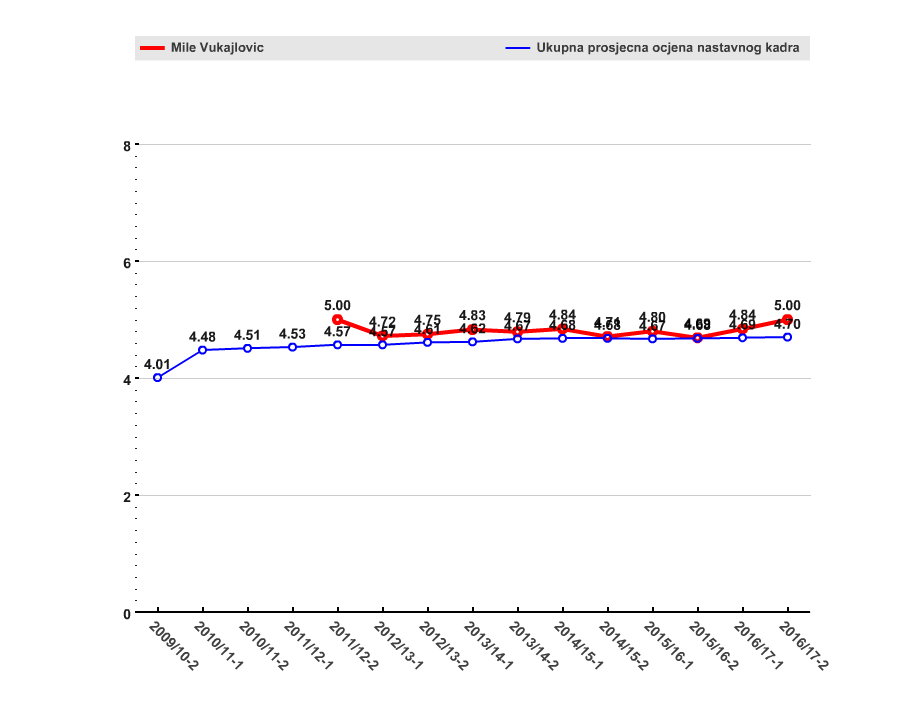 Слика 1.: Тренд просјечних оцјена кандидата мср Миле Вукајловић, у односу на просјечну оцјену наставног кадраОд посљедњег избора кандидат је положио све испите на трећем циклусу студија социологије на Филозофском факултету у Нишу, и добио одбрење Сената Универзитета у Нишу за израду докторске дисертације на тему „Методолошки концепт аналитике великих скупова података: пример могућности његове примене у социологији“. 5. СТРУЧНА ДЈЕЛАТНОСТ КАНДИДАТАСтручна дјелатност кандидата се, поред учествовања на научним скуповима и објављивања радова огледа и у активном чланству у Социолошком друштву Републике Српске, Српском социолошком друштву, и Међународном друштву социолога. У периоду 2012-2016. година обављао је дужност секретара Социолошког друштва Републике Српске и секретар редакције научног часописа Социолошки годишњак.Прије посљедњег избора кандидат је објавио 5 научних радова, и учествовао на 2 међународна научна скупа:Научни скуп социолога на тему Социјализација и савремене друштвене промјене. Пале 2010. Излагао рад Социолошки аспекти социјализације у спорту.Научни скуп Наука и идентитет у организацији Филозофског факултета Универзитета у Источном Сарајеву. Пале 2011. Учествовао је са рефератом Идентитет и рад: социолошки аспект идентитета радника у сектору информационих технологија.Након посљедњег избора кандидат је објавио 6 научних радова и учествовао на 4 научна скупа: Научни скуп Наука и глобализација. Пале 2013. Излагао је рад Методолошки аспекти организације рада у условима глобализације.Научни скуп Наука и слобода. Пале 2014. Излагао је рад Границе слободе у Левијатану: контрадикције у савременом разумијевању Хобсове теорије о друштвеном уговору.Научни скуп Наука и савремени универзитет 7. Ниш 2017. Излагао је рад Изазови употребе општег методолошког приступа аналитике великих скупова података у друштвеним наукама у земљама периферије научне продукцијеНаучни скуп Наука и стварност. Пале 2018. Излагао је рад Културна политика парламентарних партија Републике Српске.6. РЕЗУЛТАТ ИНТЕРВЈУА СА КАНДИДАТИМАP5FУ складу са чланом 4а., тачка 3 Правилника о поступку и условима избора академског особља Универзитета у Источном Сарајеву, интервју са кандидатом мср Миле Вукајловић је одржан на Филозофском факултету у Палама дана 20.8.2018. године у 11 часова, о чему је сачињен и Записник. Интервју је обављен у присуству три члана комисије: проф. др Лазо Ристић, предсједник, проф. др Биљана Милошевић Шошо, члан и проф. др Драгомир Вуковић, члан. Прије почетка усменог интервјуа Комисија је констатовала и упознала кандидата да је извршила увид у комплетан конкурсни материјал, те предочила начин рада Комисије и принципе којима се она руководи у свом раду. Основе интервјуа представљале су сљедеће теме:приступ и посвећеност пословима и задацима у академском окружењу. праћење и поимање референтне домаће и стране литературе у области методологије истраживања у друштвеним наукама. мотивација за развој социологије на Универзитету у Источном Сарајеву, Републици Српској и уопште. Кандидат је у разговору показао да разумије, прати и прихвата савремене трендове у области за коју се бира. Потврдио је висок степен мотивисаности за академски развој, и одлично познавање литературе која се користи у обликовању наставних планова и програма. На основу обављеног разговора чланови комисије са задовољством констатују да кандидат испуњава све услове предметног конкурса. 7. ИНФОРМАЦИЈА О ОДРЖАНОМ ПРЕДАВАЊУ ИЗ НАСТАВНОГ ПРЕДМЕТА КОЈИ ПРИПАДА УЖОЈ НАУЧНОЈ/УМЈЕТНИЧКОЈ ОБЛАСТИ ЗА КОЈУ ЈЕ КАНДИДАТ КОНКУРИСАО, У СКЛАДУ СА ЧЛАНОМ 93. ЗАКОНА О ВИСОКОМ ОБРАЗОВАЊУP6FКандидат је раније биран у сарадничко звање и изводио је наставу на високошколско установиј, о чему је приложио релевантна документа, тако да се одредба члана 93 Закона о високом образовању РС не односи на њега.III   ЗАКЉУЧНО МИШЉЕЊЕIII   ЗАКЉУЧНО МИШЉЕЊЕIII   ЗАКЉУЧНО МИШЉЕЊЕЕксплицитно навести у табели у наставку да ли сваки кандидат испуњава услове за избор у звање или их не испуњава. Експлицитно навести у табели у наставку да ли сваки кандидат испуњава услове за избор у звање или их не испуњава. Експлицитно навести у табели у наставку да ли сваки кандидат испуњава услове за избор у звање или их не испуњава. Први кандидатПрви кандидатПрви кандидатМинимални услови за избор у звањеP7Fиспуњава/не испуњаваНавести резултате рада (уколико испуњава)Има завршен други ниво студијаИспуњаваИма звање Мастер социолог, са освојених 60 ECTS бодова на другим циклусу мастер студија на Филозофском факултету у Новом Саду. Потврђено овјереном копијом дипломе. Одбрањен мастер рад на тему „Сазнајно-теоријска и методолошка преиспитивања приступа организацији рада у условима глобализације“. Просјечна оцјена на првом циклусу студијаИспуњаваПросјечна оцјена 8,90. Потврђено овјереном копијом дипломе и увјерења о положеним испитима.Просјечна оцјена на другом циклусу студијаИспуњаваПросјечна оцјена 10,00. Потврђено овјереном копијом дипломе и увјерења о положеним испитима.Додатно остварени резултати рада (осим минимално прописаних)Додатно остварени резултати рада (осим минимално прописаних)Додатно остварени резултати рада (осим минимално прописаних)У 2014. години боравио јеу једномјесечној студијској посјети Универзитету у Милану-Бикока у Италији, уз одобрење Универзитета у Источном Сарајеву.У 2014. години боравио јеу једномјесечној студијској посјети Универзитету у Милану-Бикока у Италији, уз одобрење Универзитета у Источном Сарајеву.У 2014. години боравио јеу једномјесечној студијској посјети Универзитету у Милану-Бикока у Италији, уз одобрење Универзитета у Источном Сарајеву.Други кандидат и сваки наредни уколико их има (све поновљено као за  првог)Други кандидат и сваки наредни уколико их има (све поновљено као за  првог)Други кандидат и сваки наредни уколико их има (све поновљено као за  првог)ДРУГИХ КАНДИДАТА НИЈЕ БИЛО.ДРУГИХ КАНДИДАТА НИЈЕ БИЛО.ДРУГИХ КАНДИДАТА НИЈЕ БИЛО.На основу анализе конкурсног материјала, детаљног увида у научну, стручну и педагошку активност кандидата мср Миле Вукајловић, вишег асистента Универзитета у Источном Сарајеву, Комисија констатује да су испуњени сви прописани услови за избор у академско звање виши асистент, ужа научна област Методологија социјалних истраживања, ужа област образовања Методологија социјалних истраживања.Закључак Комисија темељи на сљедећим чињеницама:1.	Кандидат је успјешно одбранио мастер рад из уже научне области Методологија социјалних истраживања, и има високе просјечне оцјене на првом и другом циклусу студија; 2.	Мср Миле Вукајловић има редован и уобичајен развојни пут на Универзитету у Источном Сарајеву са проведеним мандатима у звањима асистента и вишег асистента;3.	Кандидат је успјешно изводио вјежбе из више предмета који припадају ужој научној области на коју се бира;4.	Од првог избора у звање вишег асистента па до данас, самостално и у сарадњи са другим ауторима публиковао је шест научно-истраживачких радова који се баве проблематиком из уже научне области;5.	Цијенећи критериј матичности, овај кандидат је завршио основне и мастер студије социологије, и претходних 5 година је био ангажован у настави на Универзитету у Источном Сарајеву са одличним оцјенама оствареним путем званичних студентских анкета;6.	Од посљедњег избора кандидат је положио све испите на трећем циклусу студија социологије на Филозофском факултету у Нишу, и добио одбрење Сената Универзитета у Нишу за израду докторске дисертације на тему „Методолошки концепт аналитике великих скупова података: пример могућности његове примене у социологији“.7.	Резултати интервјуа говоре у прилог томе да кандидат влада материјом из области за коју се бира.На основу анализе конкурсног материјала, детаљног увида у научну, стручну и педагошку активност кандидата мср Миле Вукајловић, вишег асистента Универзитета у Источном Сарајеву, Комисија констатује да су испуњени сви прописани услови за избор у академско звање виши асистент, ужа научна област Методологија социјалних истраживања, ужа област образовања Методологија социјалних истраживања.Закључак Комисија темељи на сљедећим чињеницама:1.	Кандидат је успјешно одбранио мастер рад из уже научне области Методологија социјалних истраживања, и има високе просјечне оцјене на првом и другом циклусу студија; 2.	Мср Миле Вукајловић има редован и уобичајен развојни пут на Универзитету у Источном Сарајеву са проведеним мандатима у звањима асистента и вишег асистента;3.	Кандидат је успјешно изводио вјежбе из више предмета који припадају ужој научној области на коју се бира;4.	Од првог избора у звање вишег асистента па до данас, самостално и у сарадњи са другим ауторима публиковао је шест научно-истраживачких радова који се баве проблематиком из уже научне области;5.	Цијенећи критериј матичности, овај кандидат је завршио основне и мастер студије социологије, и претходних 5 година је био ангажован у настави на Универзитету у Источном Сарајеву са одличним оцјенама оствареним путем званичних студентских анкета;6.	Од посљедњег избора кандидат је положио све испите на трећем циклусу студија социологије на Филозофском факултету у Нишу, и добио одбрење Сената Универзитета у Нишу за израду докторске дисертације на тему „Методолошки концепт аналитике великих скупова података: пример могућности његове примене у социологији“.7.	Резултати интервјуа говоре у прилог томе да кандидат влада материјом из области за коју се бира.На основу анализе конкурсног материјала, детаљног увида у научну, стручну и педагошку активност кандидата мср Миле Вукајловић, вишег асистента Универзитета у Источном Сарајеву, Комисија констатује да су испуњени сви прописани услови за избор у академско звање виши асистент, ужа научна област Методологија социјалних истраживања, ужа област образовања Методологија социјалних истраживања.Закључак Комисија темељи на сљедећим чињеницама:1.	Кандидат је успјешно одбранио мастер рад из уже научне области Методологија социјалних истраживања, и има високе просјечне оцјене на првом и другом циклусу студија; 2.	Мср Миле Вукајловић има редован и уобичајен развојни пут на Универзитету у Источном Сарајеву са проведеним мандатима у звањима асистента и вишег асистента;3.	Кандидат је успјешно изводио вјежбе из више предмета који припадају ужој научној области на коју се бира;4.	Од првог избора у звање вишег асистента па до данас, самостално и у сарадњи са другим ауторима публиковао је шест научно-истраживачких радова који се баве проблематиком из уже научне области;5.	Цијенећи критериј матичности, овај кандидат је завршио основне и мастер студије социологије, и претходних 5 година је био ангажован у настави на Универзитету у Источном Сарајеву са одличним оцјенама оствареним путем званичних студентских анкета;6.	Од посљедњег избора кандидат је положио све испите на трећем циклусу студија социологије на Филозофском факултету у Нишу, и добио одбрење Сената Универзитета у Нишу за израду докторске дисертације на тему „Методолошки концепт аналитике великих скупова података: пример могућности његове примене у социологији“.7.	Резултати интервјуа говоре у прилог томе да кандидат влада материјом из области за коју се бира.Узимајућу у обзир горе наведено, а на основу одредаба Закона о високом образовању Републике Српске и Правилника о поступку и условима избора академског особља Комисија једногласно са задовољством предлаже Наставно-научном вијећу Филозофског факултета Пале и Сенату Универзитета у Источном Сарајеву да се Мср Миле Вукајловић изабере у звање вишег асистента за ужу научну област Методологија социјалних истраживања.Узимајућу у обзир горе наведено, а на основу одредаба Закона о високом образовању Републике Српске и Правилника о поступку и условима избора академског особља Комисија једногласно са задовољством предлаже Наставно-научном вијећу Филозофског факултета Пале и Сенату Универзитета у Источном Сарајеву да се Мср Миле Вукајловић изабере у звање вишег асистента за ужу научну област Методологија социјалних истраживања.Узимајућу у обзир горе наведено, а на основу одредаба Закона о високом образовању Републике Српске и Правилника о поступку и условима избора академског особља Комисија једногласно са задовољством предлаже Наставно-научном вијећу Филозофског факултета Пале и Сенату Универзитета у Источном Сарајеву да се Мср Миле Вукајловић изабере у звање вишег асистента за ужу научну област Методологија социјалних истраживања.IV  ИЗДВОЈЕНО ЗАКЉУЧНО МИШЉЕЊЕНема. 